DETRAN/AM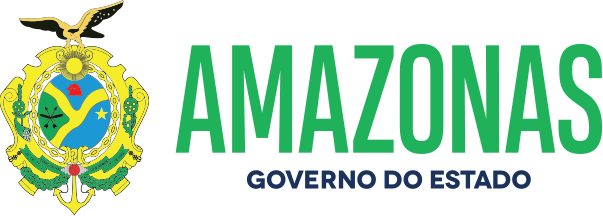 ESPÉCIE: Edital de Notificação de Imposição de Penalidade Nº 37/2022. O DETRAN/AM, fundamentado no caput do art. 282 da Lei 9.503, de 23.09.97, consubstanciado com a Resolução 619/16 do CONTRAN e no princípio constitucional do contraditório da CF; Considerando as reiteradas tentativas de entrega de Notificações de Imposição de Penalidade por infração de trânsitopormeio postal; NOTIFICA que foram lavradas autuações cometidas pelos veículos de propriedade dos abaixo relacionados, facultando a efetivar Recurso em 1ª instância na JARI no prazo de quinze dias, a contar da data da publicação do presente edital, podendo ser adquirido o formulário para Recurso no site do DETRAN/AM. Da decisão da JARI caberá Recurso em 2ª instância junto ao CETRAN/AM na forma do art. 288/289 do CTB.Manaus, 07 de Abril de 2022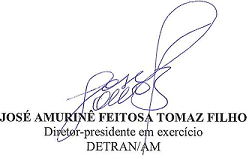 NºPlacaNº do AutoCódigo daInfraçãoData daAutuaçãoData do Recurso1 QZA-4G59TD-00227430 703-0/1 05/12/21 09/05/222 PHP-5443AI-00380222 703-0/1 12/12/21 09/05/223 NOQ-1987TD-00232416 672-6/1 30/12/21 09/05/224 JXC-4344TD-00229971 659-9/2 01/01/22 09/05/225 JXC-4344TD-00229972 501-0/0 01/01/22 09/05/226 JXC-4344TD-00229973 511-8/0 01/01/22 09/05/227 JXC-4344TD-00229974 703-0/1 01/01/22 09/05/228 JXC-4344TD-00229975 734-0/0 01/01/22 09/05/229 OAA-9705TD-00234604 703-0/1 05/01/22 09/05/2210 PHX-6250TD-00232945 703-0/1 31/12/14 09/05/2211 PHX-6250TD-00232946 763-3/2 31/12/14 09/05/2212 JWX-9430TD-00219158 659-9/2 12/01/22 09/05/2213 OAJ-2572TD-00231445 659-9/2 13/01/22 09/05/2214 OAJ-0A68TD-00227398 703-0/1 14/01/22 09/05/2215 JXR-2226TD-00231586 659-9/2 14/01/22 09/05/2216 JXK-6618TD-00228466 659-9/2 18/01/22 09/05/2217 JXF-6136TD-00232606 664-5/0 18/01/22 09/05/2218 PHX-6G45TD-00226148 501-0/0 19/01/22 09/05/2219 QZU-1H06TD-00226153 501-0/0 19/01/22 09/05/2220 QZU-1H06TD-00226154 703-0/1 19/01/22 09/05/2221 NOV-3687TD-00226155 659-9/2 19/01/22 09/05/2222 PHP-3915AI-00380238 703-0/1 09/01/22 09/05/2223 NAK-5993TD-00231816 703-0/1 22/12/21 09/05/2224 PHZ-5J17TD-00233749 659-9/2 05/01/22 09/05/2225 PHZ-5J17TD-00233750 501-0/0 05/01/22 09/05/2226 PHW-4B42TD-00230413 501-0/0 05/01/22 09/05/2227 OAB-5727TD-00224420 518-5/2 08/01/22 09/05/2228 JXU-4B03TD-00233784 659-9/2 10/01/22 09/05/2229 OAE-6G87TD-00236102 659-9/2 21/01/22 09/05/2230 JXW-6109TD-00218017 501-0/0 21/01/22 09/05/2231 JXU-2676TD-00228138 659-9/2 23/01/22 09/05/2232 JXU-2676TD-00228139 501-0/0 23/01/22 09/05/2233 JXU-2676TD-00228140 703-0/1 23/01/22 09/05/2234 PHE-1619TD-00236548 703-0/1 23/01/22 09/05/2235 JXN-0890TD-00229603 672-6/1 24/01/22 09/05/2236 JXI-0783TD-00234534 660-2/0 24/01/22 09/05/2237 PHR-0H46TD-00229605 501-0/0 25/01/22 09/05/2238 JXW-0287TD-00234429 659-9/2 25/01/22 09/05/2239 NOK-3644TD-00235133 685-8/0 26/01/22 09/05/2240 OAO-4966TD-00236201 519-3/0 26/01/22 09/05/2241 NPB-2298TD-00235898 640-8/0 26/01/22 09/05/2242 PHJ-8A64TD-00236401 667-0/0 26/01/22 09/05/2243 JWY-4822TD-00236326 659-9/2 27/01/22 09/05/2244 JWY-4822TD-00236327 501-0/0 27/01/22 09/05/2245 JWY-4822TD-00236328 511-8/0 27/01/22 09/05/2246 JWY-4822TD-00236329 663-7/1 27/01/22 09/05/2247 JWY-4822TD-00236330 665-3/1 27/01/22 09/05/2248 NOV-3C43TD-00236413 721-8/0 27/01/22 09/05/2249 NOP-8187TD-00236416 659-9/2 27/01/22 09/05/2250 NOP-8187TD-00236417 640-8/0 27/01/22 09/05/2251 QZV-2J87TD-00225250 583-5/0 27/01/22 09/05/2252 OAN-4735TD-00236440 672-6/1 27/01/22 09/05/2253 NOJ-5F87TD-00235632 518-5/1 27/01/22 09/05/2254 JWU-1578TD-00234559 672-6/1 28/01/22 09/05/2255 PHJ-4812TD-00233943 501-0/0 28/01/22 09/05/2256 QZP-6I38TD-00225255 518-5/2 28/01/22 09/05/2257 JXT-6763TD-00205148 659-9/2 29/01/22 09/05/2258 NOP-1C83TD-00231929 685-8/0 29/01/22 09/05/2259 JWW-0655TD-00234650 703-0/1 29/01/22 09/05/2260 NOJ-0118TD-00236469 659-9/2 29/01/22 09/05/2261 NOJ-0118TD-00236470 663-7/1 29/01/22 09/05/2262 OAG-0063TD-00236476 501-0/0 29/01/22 09/05/2263 OAG-0063TD-00236477 506-1/0 29/01/22 09/05/2264 JWZ-3368TD-00226188 659-9/2 30/01/22 09/05/2265 JWZ-3368TD-00226190 663-7/1 30/01/22 09/05/2266 JWZ-3368TD-00226191 663-7/2 30/01/22 09/05/2267 QZF-7C75TD-00233152 734-0/0 30/01/22 09/05/2268 OAA-6634AI-00380248 703-0/1 21/01/22 09/05/2269 JXY-6228TD-00235138 659-9/2 31/01/22 09/05/2270 OAD-0656TD-00231029 659-9/2 31/01/22 09/05/2271 JXD-9885TD-00231032 659-9/2 31/01/22 09/05/2272 NAN-3D03TD-00225038 501-0/0 31/01/22 09/05/2273 OAJ-1240TD-00228348 501-0/0 31/01/22 09/05/2274 NOR-7120TD-00236581 703-0/1 31/01/22 09/05/2275 EOL-2387TD-00235903 659-9/2 01/02/22 09/05/2276 EOL-2387TD-00235904 703-0/1 01/02/22 09/05/2277 PHB-7429TD-00235143 659-9/2 01/02/22 09/05/2278 NOR-7120TD-00236593 703-0/1 04/02/22 09/05/2279 JWR-5253TD-00234049 518-5/2 04/02/22 09/05/2280 PHI-6689TD-00236161 659-9/2 04/02/22 09/05/2281 NOZ-9228TD-00232353 518-5/2 04/02/22 09/05/2282 NOT-1532TD-00232494 518-5/2 19/01/22 09/05/2283 OAO-1457TD-00234529 519-3/0 23/01/22 09/05/2284 PHD-1E49TD-00224322 757-9/0 26/12/21 09/05/2285 JXL-1A04TD-00224974 527-4/1 13/12/21 09/05/2286 QZC-3E05TD-00234420 703-0/1 19/01/22 09/05/2287 QZH-9G98TD-00232526 703-0/1 21/01/22 09/05/2288 QZH-9G98TD-00232527 734-0/0 21/01/22 09/05/2289 JXR-8066TD-00236127 501-0/0 24/01/22 09/05/2290 JXR-8066TD-00236129 518-5/1 24/01/22 09/05/2291 QZQ-9A28TD-00236130 501-0/0 24/01/22 09/05/2292 PHL-4268TD-00237197 501-0/0 04/02/22 09/05/2293 OAC-8170TD-00238011 640-8/0 04/02/22 09/05/2294 PHB-7F42TD-00238014 728-5/0 04/02/22 09/05/2295 OAL-6788TD-00232741 518-5/2 04/02/22 09/05/2296 OAH-3304TD-00236163 501-0/0 04/02/22 09/05/2297 QZD-5J25TD-00233166 663-7/2 05/02/22 09/05/2298 PHO-1271TD-00238061 518-5/2 05/02/22 09/05/2299 PHY-1180TD-00235028 659-9/2 06/02/22 09/05/22100 PHI-9975TD-00235534 672-6/1 25/01/22 09/05/22101 NOZ-2628TD-00205187 659-9/2 08/02/22 09/05/22102 PHC-9755TD-00235683 501-0/0 08/02/22 09/05/22103 JXF-2578TD-00225288 518-5/2 08/02/22 09/05/22104 NON-3E17TD-00232245 661-0/2 08/02/22 09/05/22105 NOV-5667TD-00232569 672-6/1 09/02/22 09/05/22106 OAD-1138TD-00232760 659-9/2 09/02/22 09/05/22107 JWR-2806TD-00238202 519-3/0 09/02/22 09/05/22108 PHY-3G83TD-00238211 501-0/0 10/02/22 09/05/22109 PHX-8G06TD-00234476 734-0/0 10/02/22 09/05/22110 JXQ-2076TD-00221777 659-9/2 10/02/22 09/05/22111 PHW-9F45TD-00238218 734-0/0 10/02/22 09/05/22112 NOW-8077TD-00232251 660-2/0 10/02/22 09/05/22113 JXD-4334TD-00238609 659-9/2 10/02/22 09/05/22114 JXD-4334TD-00238610 501-0/0 10/02/22 09/05/22115 JXH-3119TD-00238551 672-6/1 11/02/22 09/05/22116 PHP-4B00TD-00227047 518-5/2 11/02/22 09/05/22117 PHH-4B06TD-00238562 503-7/1 11/02/22 09/05/22118 OAB-2A08TD-00232996 703-0/1 23/01/22 09/05/22119 JXM-2673TD-00236508 703-0/1 23/01/22 09/05/22120 NOT-2567TD-00232542 659-9/2 28/01/22 09/05/22121 PHP-3938TD-00227726 703-0/1 24/11/21 09/05/22122 OAI-2736TD-00236431 506-1/0 27/01/22 09/05/22123 JXF-2234TD-00234545 501-0/0 25/01/22 09/05/22124 OAE-3586TD-00232259 667-0/0 11/02/22 09/05/22125 JXM-0111TD-00235929 659-9/2 11/02/22 09/05/22126 NON-4180TD-00236939 659-9/2 11/02/22 09/05/22127 JXM-0111TD-00235930 501-0/0 11/02/22 09/05/22128 OAA-2025TD-00228395 703-0/1 12/02/22 09/05/22129 QZB-2D36TD-00237271 703-0/1 12/02/22 09/05/22130 NOM-5831TD-00236943 504-5/0 12/02/22 09/05/22131 QZB-5I88TD-00239612 728-5/0 12/02/22 09/05/22132 QZW-3D08TD-00235040 501-0/0 12/02/22 09/05/22133 QZM-2C96TD-00239822 703-0/1 12/02/22 09/05/22134 OAI-7865TD-00219190 685-8/0 13/02/22 09/05/22135 NOS-8052TD-00239197 501-0/0 13/02/22 09/05/22136 NOS-8052TD-00239198 511-8/0 13/02/22 09/05/22137 NOK-5515TD-00237607 583-5/0 13/02/22 09/05/22138 NOK-5515TD-00237608 685-8/0 13/02/22 09/05/22139 NOK-5515TD-00237609 518-5/1 13/02/22 09/05/22140 PHJ-2D90TD-00232372 520-7/0 14/02/22 09/05/22141 JXT-5331TD-00233974 519-3/0 14/02/22 09/05/22142 JXL-0832TD-00228883 518-5/1 15/02/22 09/05/22143 NOL-3272TD-00238238 672-6/1 15/02/22 09/05/22144 PHI-0925TD-00234787 501-0/0 15/02/22 09/05/22145 PHE-7356TD-00111946 736-6/2 16/02/22 09/05/22146 JXD-2772TD-00238250 659-9/2 16/02/22 09/05/22147 PHU-3F04TD-00239833 703-0/1 16/02/22 09/05/22148 NOQ-1552TD-00239837 703-0/1 16/02/22 09/05/22149 NOM-9727TD-00239650 660-2/0 16/02/22 09/05/22150 QZG-9J98TD-00239408 659-9/2 16/02/22 09/05/22151 QZN-8I08TD-00228887 667-0/0 16/02/22 09/05/22152 OAG-1235TD-00238722 518-5/2 17/02/22 09/05/22153 JXG-6248TD-00237611 685-8/0 17/02/22 09/05/22154 PHQ-1G34TD-00238269 663-7/2 17/02/22 09/05/22155 JXG-7087TD-00237807 518-5/2 17/02/22 09/05/22156 NOI-7421TD-00238312 501-0/0 17/02/22 09/05/22157 OAN-9696TD-00237438 763-3/1 18/02/22 09/05/22158 JWV-9928TD-00219196 672-6/1 18/02/22 09/05/22159 PHF-4665TD-00233156 703-0/1 30/01/22 09/05/22160 PHR-5F85TD-00234770 703-0/1 10/02/22 09/05/22161 JWZ-4296TD-00230236 659-9/2 30/01/22 09/05/22162 JWZ-4296TD-00230237 663-7/1 30/01/22 09/05/22163 NON-7034TD-00231017 659-9/2 30/01/22 09/05/22164 JXL-6507TD-00236829 659-9/2 30/01/22 09/05/22165 JXL-6507TD-00236830 501-0/0 30/01/22 09/05/22166 JXL-6507TD-00236831 703-0/1 30/01/22 09/05/22167 JXQ-1055TD-00236832 518-5/1 30/01/22 09/05/22168 OAO-3C06TD-00227035 670-0/0 01/02/22 09/05/22169 PHP-3589TD-00237147 734-0/0 01/02/22 09/05/22170 QZB-3D43TD-00222998 665-3/1 04/02/22 09/05/22171 QPC-6H59TD-00221356 659-9/2 05/02/22 09/05/22172 PHE-8926TD-00205173 659-9/2 05/02/22 09/05/22173 NOV-0263TD-00205175 659-9/2 05/02/22 09/05/22174 PHX-9890TD-00238059 659-9/2 05/02/22 09/05/22175 NON-1487TD-00235155 659-9/2 06/02/22 09/05/22176 PHD-0959TD-00235157 503-7/1 06/02/22 09/05/22177 OXM-8210TD-00236237 736-6/2 06/02/22 09/05/22178 QZB-4G28TD-00225282 728-5/0 07/02/22 09/05/22